Salvete discipuli et discipulae!Für euch stehen demnächst einige Entscheidungen zur Fächerwahl an. Damit ihr diese informiert treffen könnt, habe ich euch ein paar wichtige formale Kriterien zum Abitur im Fach Latein zusammengestellt. Denkt daran, dass ihr schon alles mitbringt, was in den kommenden Jahrgangsstufen unterrichtet wird. Holt euch also euren wohlverdienten Lorbeerkranz und rundet eure Lateinzeit erfolgreich ab! Valete GWP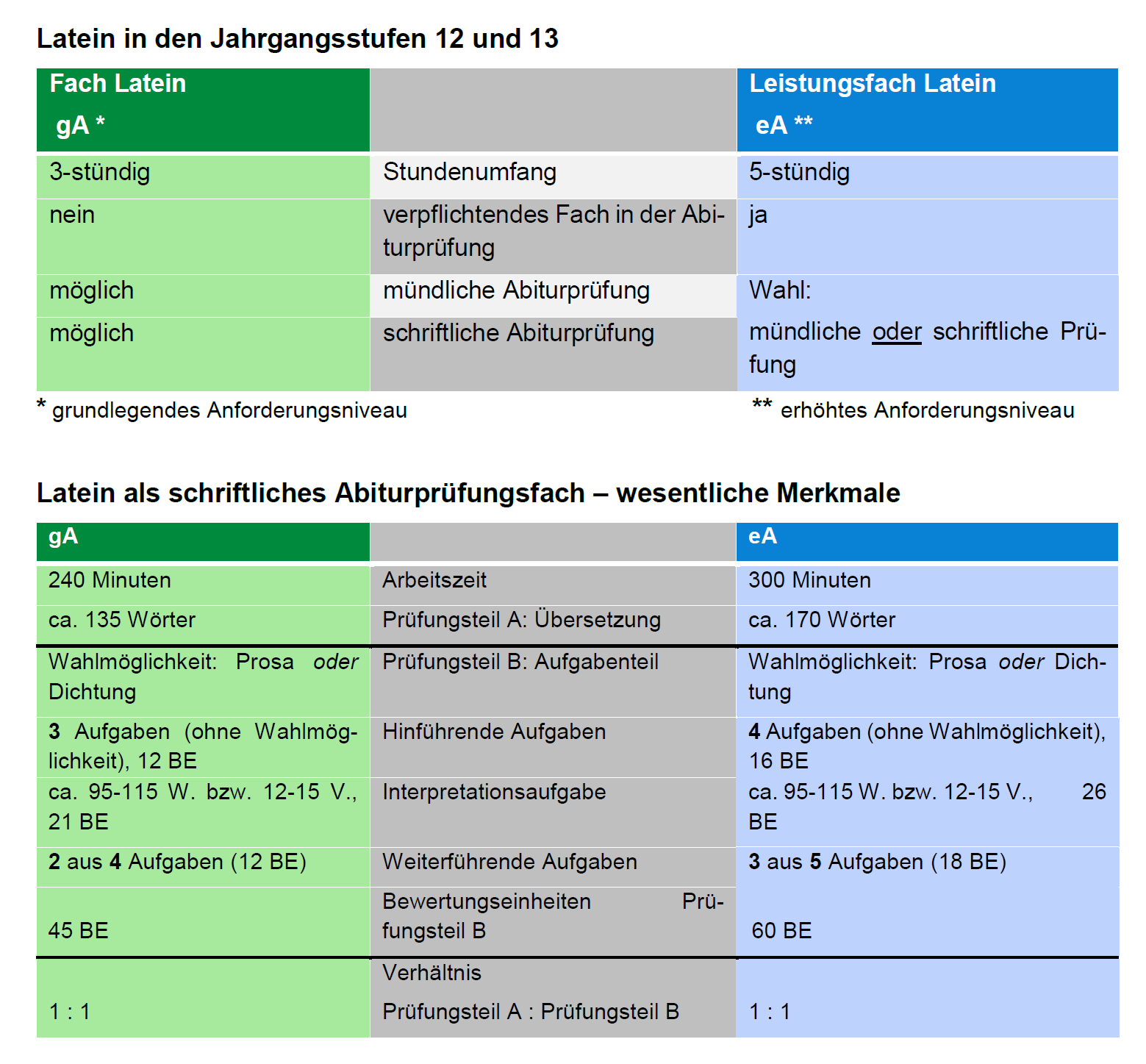 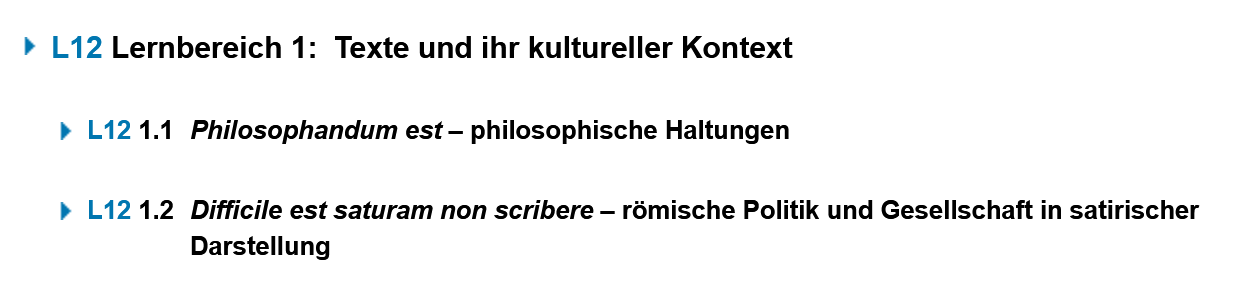 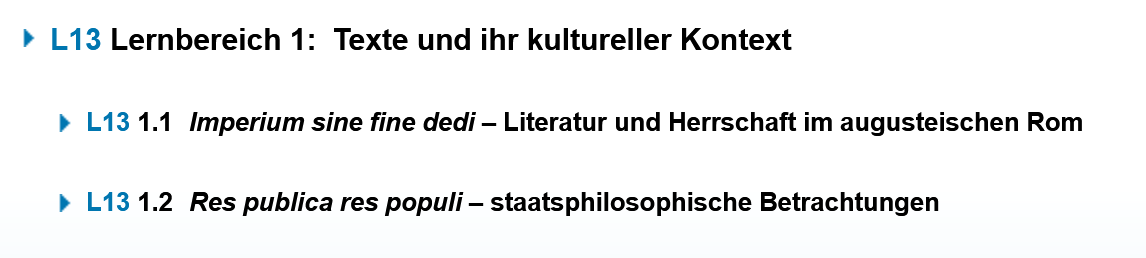 